PATTO FORMATIVO STUDENTE MODULO DI ADESIONE PERCORSO SPERIMENTALE DI BIOLOGIA CON CURVATURA BIOMEDICA
Il/La  sottoscritto/ …………………………………………. nato/a………………….il……………….residente a…………………………….in via/piazza……………………………………... frequentante la classe …….. .sez.………………….. formalizza l’adesione al percorso di potenziamento-orientamento “Biologia con curvatura biomedica” per il triennio 2020-2023DICHIARAdi essere a conoscenza che:le attività che andrà a svolgere nel triennio 2020-2023 rientrano nel suddetto percorso;Il percorso ha durata triennale e l’iscrizione alla classe successiva potrà essere effettuata solo dagli alunni che abbiano già frequentato l’anno o gli anni precedenti; le attività didattiche si svolgono secondo la calendarizzazione prevista dalla scuola-capofila per un monte ore annuale di 40 ore di cui 20 ore affidate ai docenti interni di Biologia e 20 ore a cura degli esperti medici esterni, selezionati dall’Ordine dei Medici;le attività di laboratorio, per un totale di 10 ore annuali, presso la sede dell’Ordine Provinciale dei Medici e presso strutture sanitarie e/o reparti ospedalieri, possono essere effettuate in orario antimeridiano e/o pomeridiano;la valutazione degli alunni partecipanti è quadrimestrale ed è basata sui risultati delle prove di verifica (due test per il primo quadrimestre, due test per il secondo quadrimestre);Il materiale didattico, compresi i test valutativi per l’intero percorso didattico, sarà reso disponibile dalla scuola-capofila sull’apposita piattaforma web;la data delle verifiche scritte indicata dalla scuola-capofila e condivisa dal Comitato Tecnico-Scientifico istituito presso ciascuna istituzione scolastica aderente alla rete è improrogabile: gli alunni assenti alle prove di verifica non possono effettuare prove suppletive;la somministrazione e la correzione dei test di verifica è affidata al Comitato Tecnico- Scientifico di ciascuna istituzione scolastica aderente alla rete, il quale sarà responsabile della predisposizione di un adeguato servizio di vigilanza che garantisca agli alunni coinvolti un sereno e autonomo svolgimento della prova, a tutela dell’attendibilità dei risultati;la partecipazione ai quattro test di verifica previsti per ciascuna annualità e la frequenza di almeno 2/3 del monte ore annuale delle attività formative contribuiranno all’attribuzione del credito scolastico agli studenti inseriti nel percorso;di essere a conoscenza delle norme comportamentali previste dal C.C.N.L., le norme antinfortunistiche e quelle in materia di privacy;di essere consapevole che durante le attività didattiche interne e laboratoriali esterne è soggetto alle norme stabilite nel regolamento degli studenti dell’istituzione scolastica di appartenenza, nonché alle regole di comportamento, funzionali e organizzative della struttura ospitante;di essere a conoscenza che, nel caso si dovessero verificare episodi di particolare gravità, in accordo con la struttura ospitante si procederà in qualsiasi momento alla sospensione delle attività;SI IMPEGNAa rispettare rigorosamente gli orari stabiliti dalla scuola per lo svolgimento delle attività;a seguire le indicazioni dei docenti o dei medici e a fare riferimento ad essi per qualsiasi esigenza o evenienza;a tenere un comportamento rispettoso nei riguardi di tutte le persone con le quali verrà a contatto durante il percorso;ad adottare per tutta la durata delle attività laboratoriali esterne condotte in modalità PCTO le norme comportamentali previste dal C.C.N.L.;ad osservare gli orari e i regolamenti interni della struttura ospitante, le norme antinfortunistiche, sulla sicurezza e quelle in materia di privacy.Data	Firma studente………….…………………………II/La sottoscritto/a  	……………………………..…soggetto esercente la patria potestà dell'alunno/a…………………………………... dichiara di aver preso visione di quanto riportato nella presente nota e di autorizzare lo/la studente/ssa  ……………………………..…………………………… a partecipare alle attività previste dal percorso formalizzandone l’iscrizione attraverso il presente modulo.Si consente il trattamento dei propri dati personali, per ragioni amministrative, ai sensi del D.Lgs.196/03.Firma …….……………………………………	Rimini, ……………………………………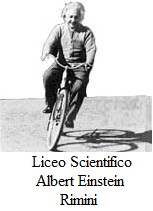 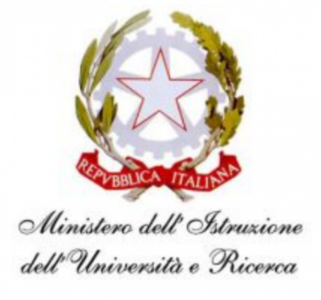 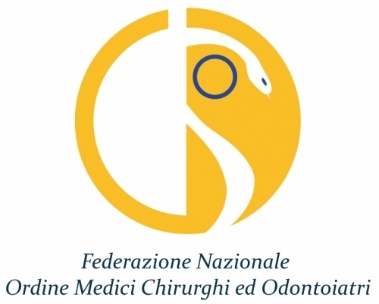 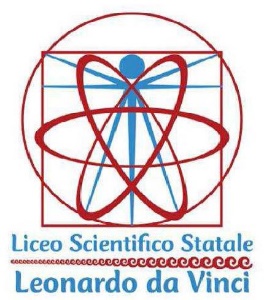 